Publicado en Madrid el 17/01/2022 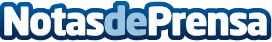 Platinum Global Risk explica cómo han influido los fenómenos meteorológicos en los seguros en 2021¿Han estado las aseguradoras a la altura de las circunstancias? En la memoria la gran nevada Filomena, las inundaciones en Toledo, en Arganda del Rey… calles convertidas en ríos con una fuerza inusitada, causando a su paso destrozos en viviendas, comercios, vehículos… Por no citar la erupción volcánica en la isla de La Palma. Y todo aliñado con la covid-19: una bombaDatos de contacto:Platinum Global RiskCalle de Mercurio, 2, 28830 San Fernando de Henares, Madrid912 97 56 04Nota de prensa publicada en: https://www.notasdeprensa.es/platinum-global-risk-explica-como-han-influido Categorias: Nacional Madrid Seguros http://www.notasdeprensa.es